Lifecare Tvångs-/rättspsykiatrisk vårdSamordnad vård planering (SVP)För att se och kunna arbeta i Lifecare med ÖPT/ÖRV-flödet krävs särskild behörighet.Chefen skickar en ansökan om behörighet ÖPT/ÖRV, se Lifecare ”behörighet”Menysida i LifecareInloggning med SIHTS kort och utloggning med 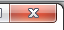 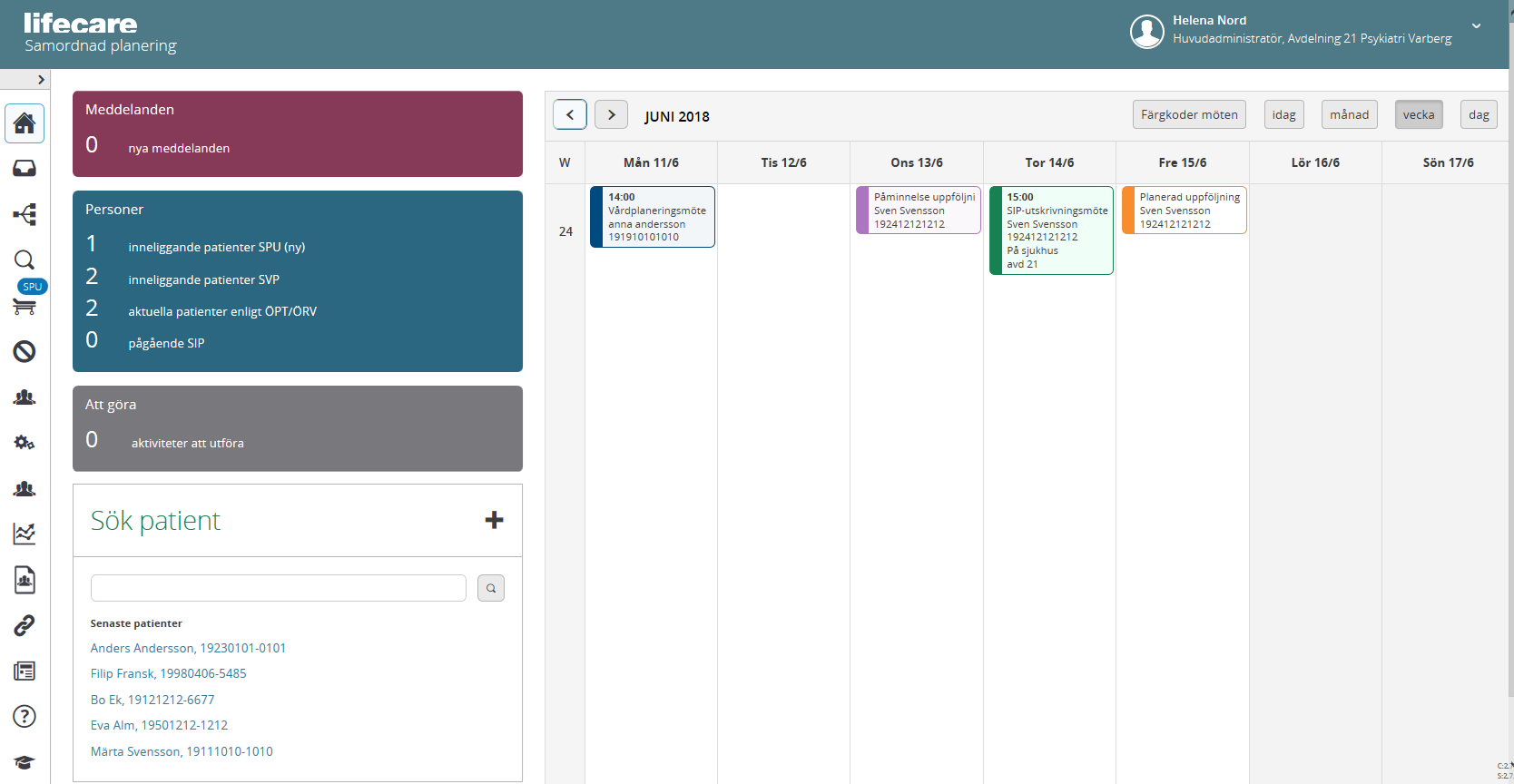 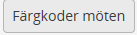 Symbolernas förklaringAntal symboler är beroende på din behörighet.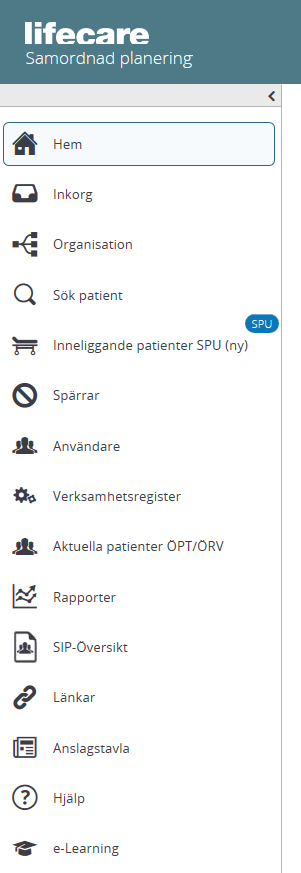 Kalendern: De inbokade mötena har olika färger (Knappen med förklaringar finns ovanför veckodagarna)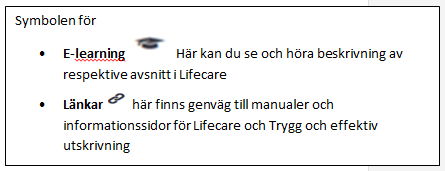 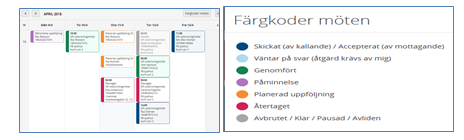 Fortsättning förklaring av Meny sidan:Inneliggande patienter SPU 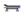 Inskrivna patienter i Slutenvården = SPU flöde (Samordnad planering inför utskrivning)(När en patient som skrivits in i slutenvården och psykiatrisk vårdavdelning kallar till vårdplanering enligt § då ”flyttas” patienten från ”sängen” till den blå rutan - Inneliggande patienter SVP). MeddelanderutanFinns det en siffra i denna ruta då finns det meddelande som kommit till enheten som ska kvitteras. PersonrutanAntal aktuella patienter i respektive process. Inneliggande patienter SPU = HSL flödenInneliggande patienter SVP = Patienter som finns i slutenvården där man kallat till § vårdplaneringAktuella patienter enl. ÖPT/ÖRV = inskrivna i öppen psykiatrisk tvångsvård/Öppen rättspsykiatrisk vårdPågående SIP = antal pg SIP:ar som man är aktiv part i ”Att göra” rutaPåminnelse för att registrera fast vårdkontakt, antal patienter som saknar fastvårdkontakt visas här.VårdbegäranOm kommunsjuksköterskan skickat en vårdbegäran då kan övriga parter se meddelandet på listan för inneliggande patienter och på patientens flöde. Kvittera inskrivningsmeddelandeKlicka på inkorgen eller meddelanderutan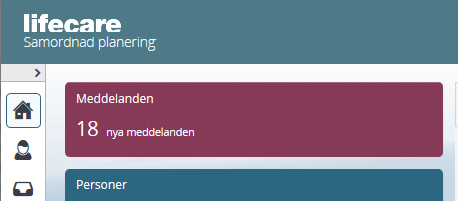 Listan för okvitterade meddelanden  kommer upp 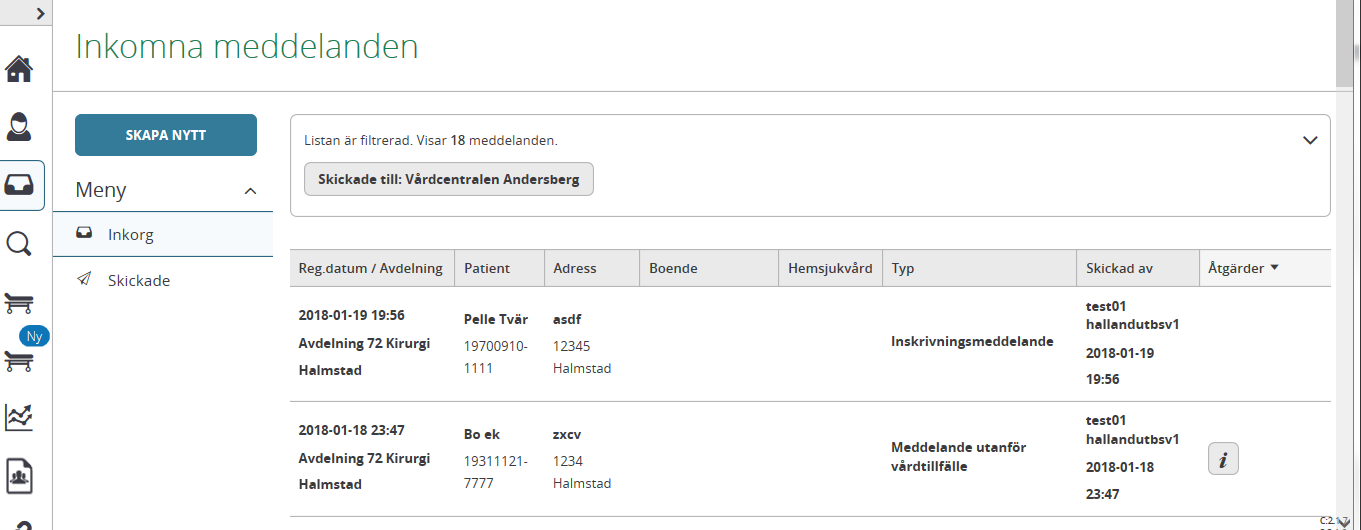 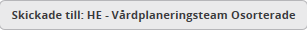 Klicka på meddelandet 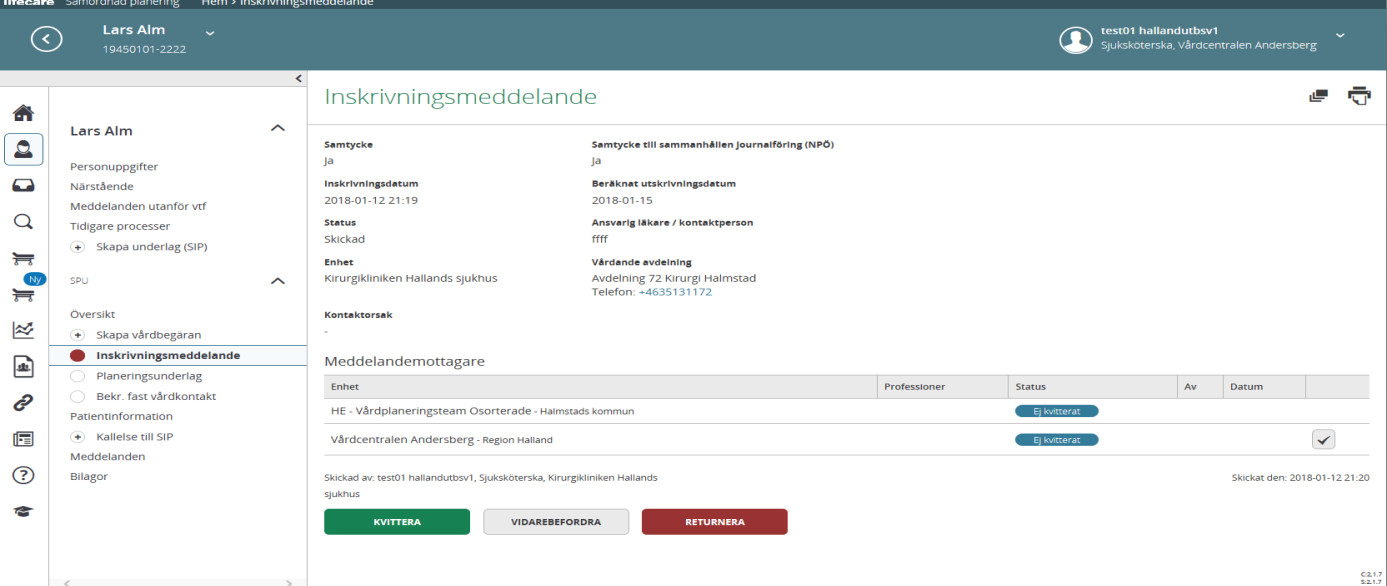 Inskrivningsmedelandet ska kvitterasInnan kvittering ska kommunen besvara frågor på de patienter som är ”kända” därefter kan meddelandet kvitteras (OBS!  Ej i funktion vid start av Lifecare SPU 30/1)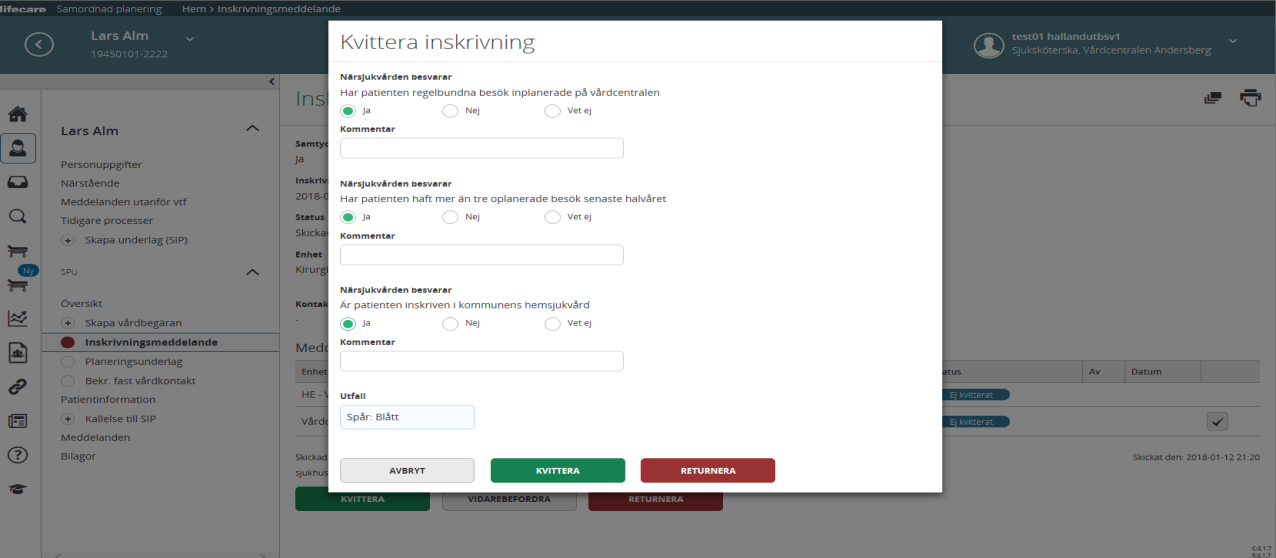 Inneliggande patienter SPUInneliggandelistan är utformad på samma sätt för alla parter men + tecknet finns vid respektive funktion där enheten ska utför en registrering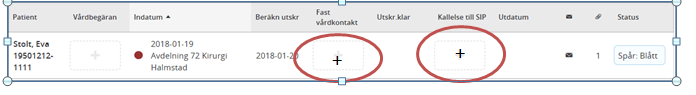 Kvittera kallelsen till vårdplan (kallelse till vårdplanering enl. §)Meddelandet kommer i inkorgen Meddelande rutan (på samma sätt som inskrivningsmeddelandet)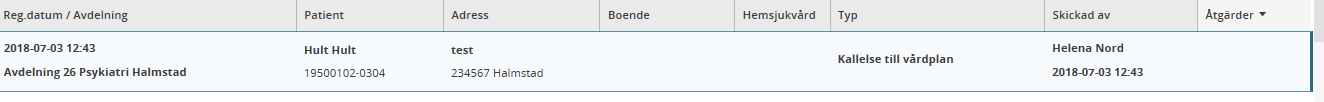 Kvittera meddelandetEfter att kallelsen är kvitterad flyttas patienten från ”Inneliggande patienter SPU” över till ”Inneliggande patienter SVP” i den blå rutan ”Personer”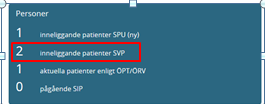 Listan för inneliggande patienter SVP ser annorlunda ut än listan för inneliggande patienter SPU Det är andra rubriker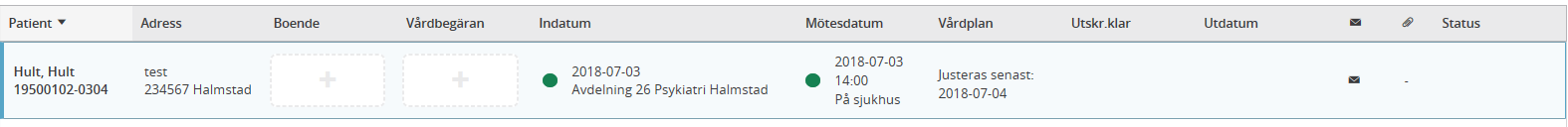 Kommunen bokar in mötet för vårdplanering och det syns i kalendern 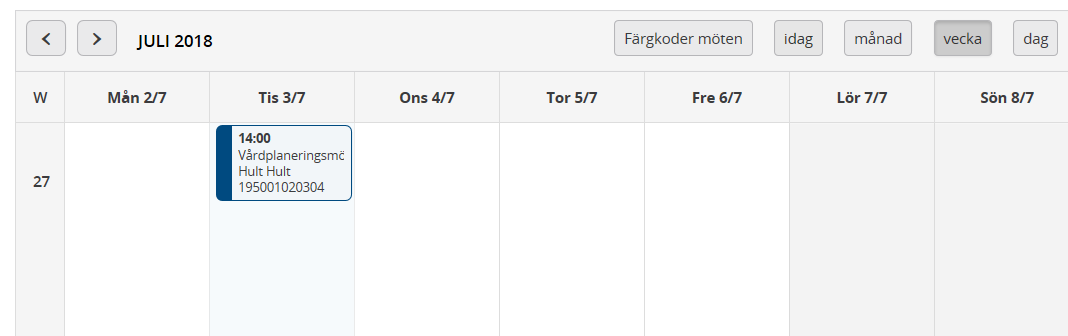 Vårdplanerings mötet äger rumKlicka på inplanerat möte i kalendern Varje part dokumenterar i sin del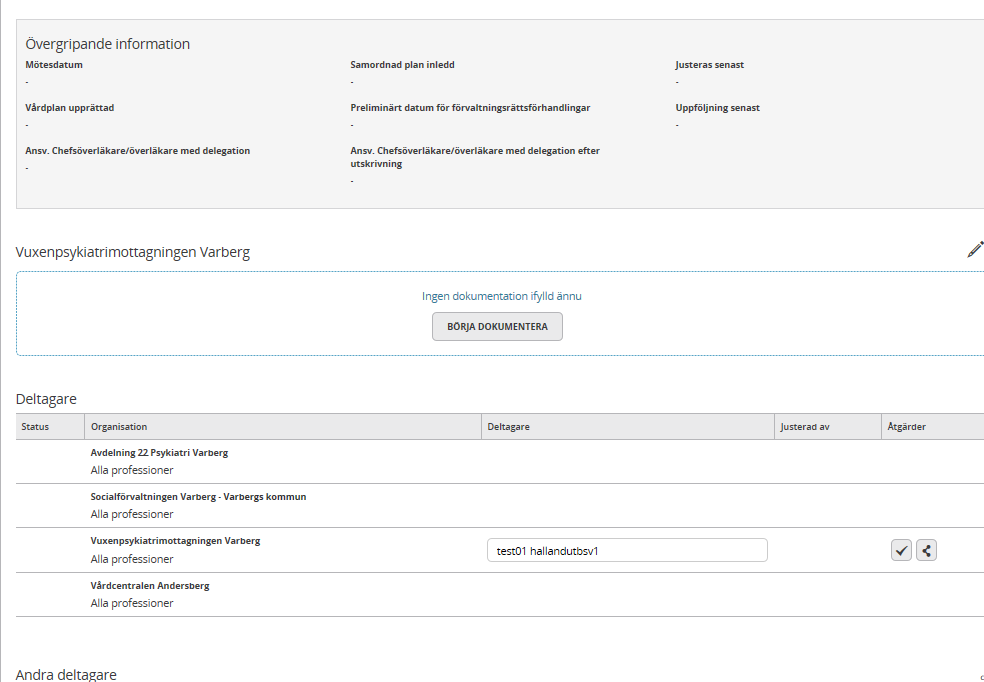 Klicka på knappen ”Börja dokumentera” eller använd pennan till höger på bildenVårdplanens rutor kommer fram, dokumentera vad kommunen ansvarar förSparaDärefter markera rutorna klarmarkerar och dela ut  så de andra enheterna kan läsa vad du skrivit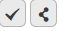 Om du ej kan markera deltagare på mötet beror det på att du redan klarmarkerat och delat ut.Ta bort markeringen  så kan du markera deltagarna på mötet. 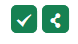 Klarmarkera och dela ut igenNär du gjort ovanstående ser bilden ut så här 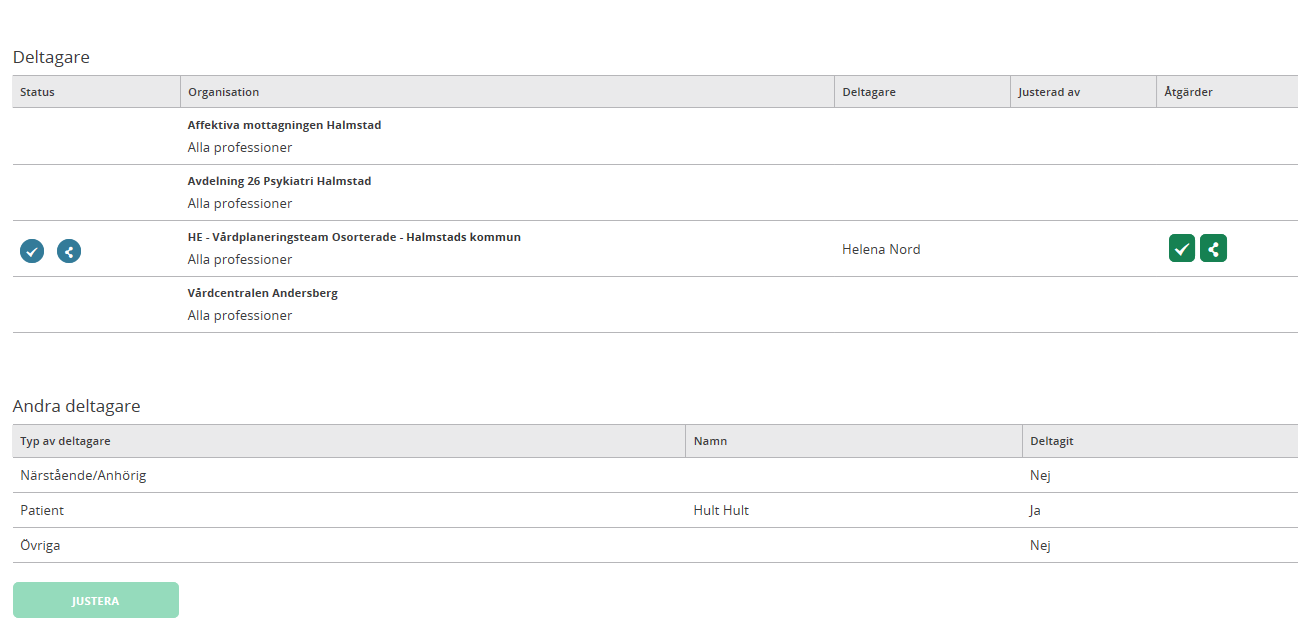 När de andra parterna skrivit och klarmarkerat och delat ut så blir det blå cirklar med symbolen klarmarkerat och delat ut i status spaltenFör att lätt kotrollera hur flödet framskrider inför att vårdplanen sedan ska justerasGå in på inneliggandelistan och sök upp patienten håll, musen över fältet Vårdplan och en översiktsbild kommer upp, där ser man när alla deltagare klarmarkerat och justerat och det är dags att Justera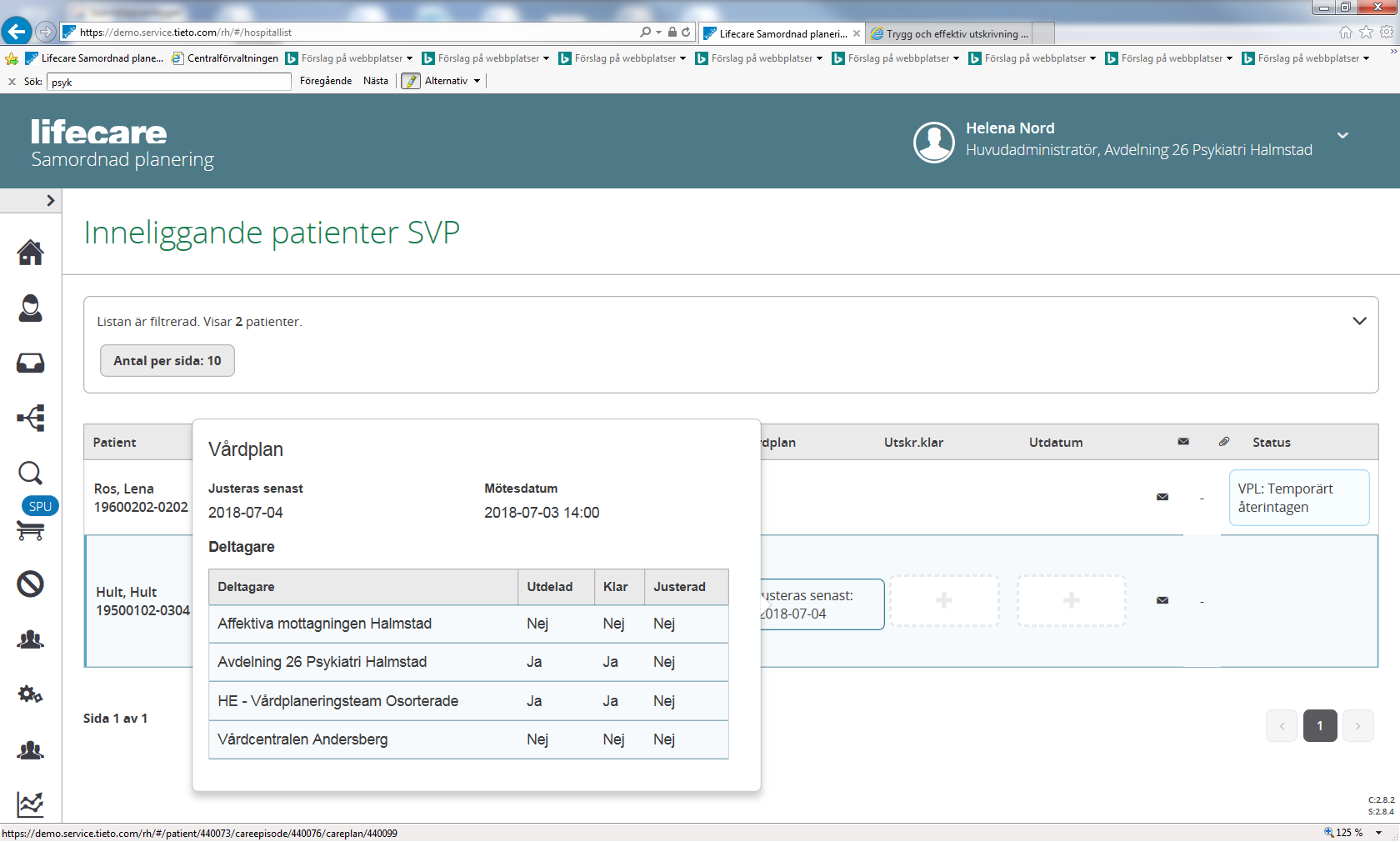 När sista deltagaren har dokumenterat, klarmarkerat och delat ut kan vårdplanen justeras. Texten under Vårdplanen på inneliggande listan ändras till: 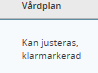 Knappen Justera är nu aktiv på vårdplanen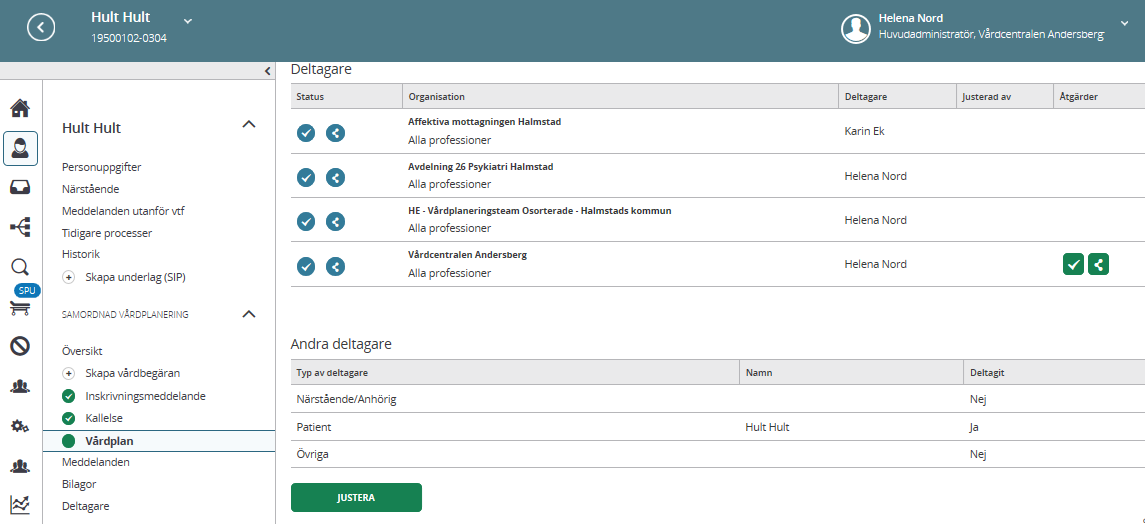 När vårdplanen är justerad och man måste ändra något i vårdplanen då får man bryta justeringen, ändra dokumentationen och alla parter får informeras och alla får justera vårdplanen på nytt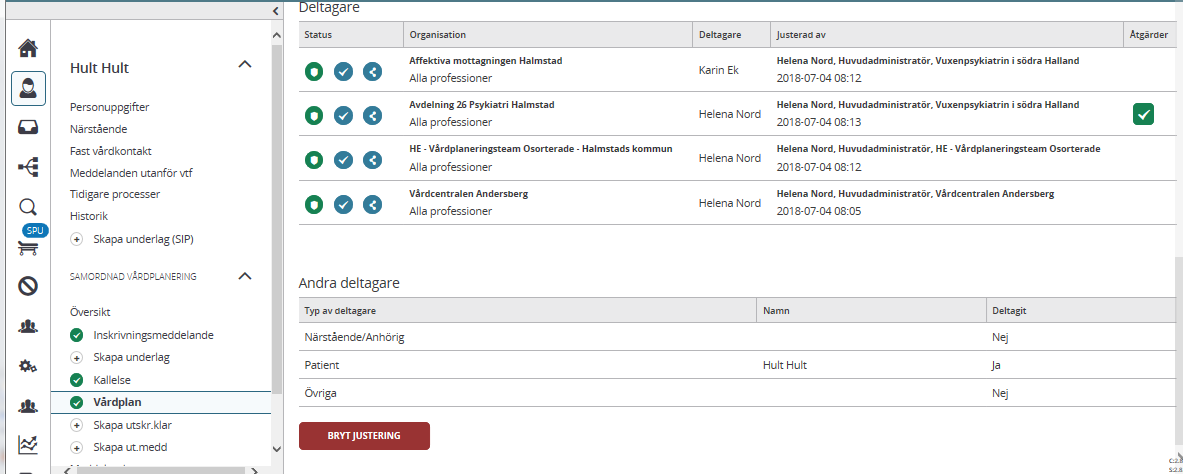 Status på vårdplanen på inneliggandelistan är nu ändrad till Justerad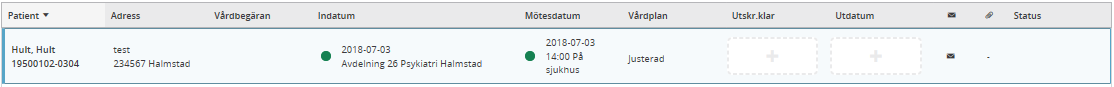 Bekräfta fast vårdkontaktFast vårdkontakt utses i närsjukvården/psykiatriska öppenvården för patienter som har behov av samordnad planering med stöd av samordnad individuell plan. Utses i samband med att inskrivningsmeddelandet tas emot. Enligt lagen är det är verksamhetschefen som ansvarar för att en fast vårdkontakt utses. Som fast vårdkontakt kan någon ur hälso- och sjukvårdspersonalen utses, t.ex. en sjuksköterska, läkare, fysioterapeut, arbetsterapeut, kurator, psykolog, undersköterska eller mentalskötare. Vid livshotande tillstånd ska en läkare utses.En fast vårdkontakt bör kunna bistå patienten i att samordna vårdens insatser, förmedla kontakter och vara patientens kontaktperson.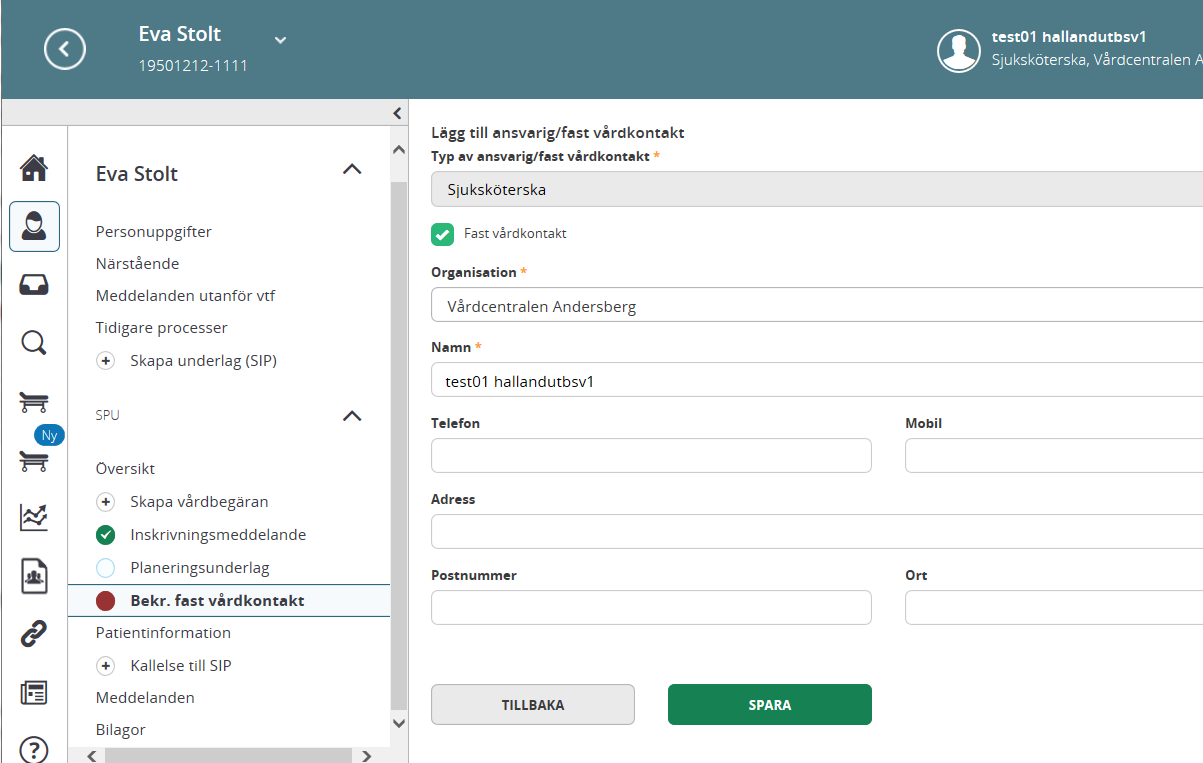 Påminnelse att registrera Fast vårdkontakt finns i patientens flöde - röd boll på flödet vid Bekräfta fast vårdkontakt och på meny sidan ”Att göra” rutanKlicka på knappen Bekräfta fast vårdkontaktRegistrera den fasta vårdkontakten: titel, namn och telefonnummer. Spara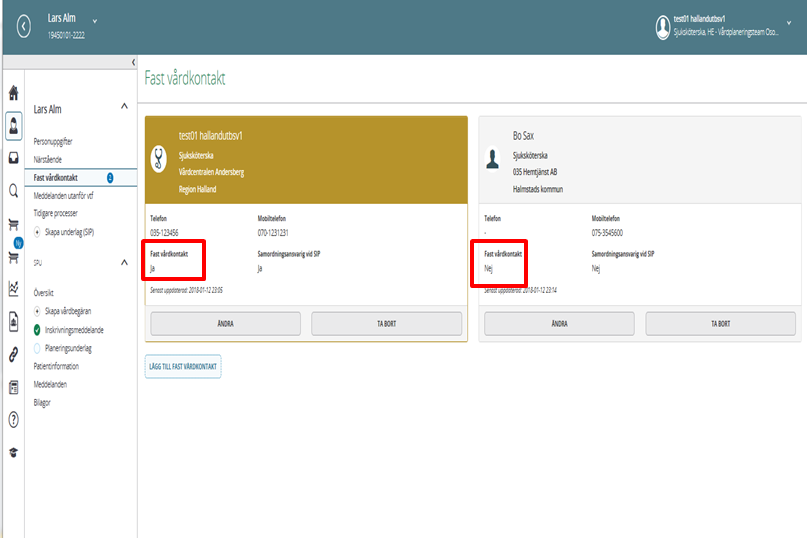 Kommunen registrerar patientansvarig sjuksköterskaAtt flytta en patient från ÖPT/ÖRV processen tillbaka till HSL och SPU processenDet är endast slutenvården som ska flytta tillbaka från ÖPT/ÖRV till HSL (SPU processen)Patienten följer då flödet enligt HSL utifrån lagen om samverkan vid utskrivning från sluten hälso- och sjukvård i Lifecare. Blir det åter aktuellt med utskrivning till ÖPT/ÖRV kallar slutenvården enligt § på nytt och patienten förflyttas över till det flödet i LifecareMeddelande om utskrivningsklarSlutenvården skickar meddelandet ”utskrivningsklar” till Kommunen som ska kvitterasKvittera meddelandet via inkorgen/Meddelanderutan.Inneliggandelistans utseende vid utskrivningsklar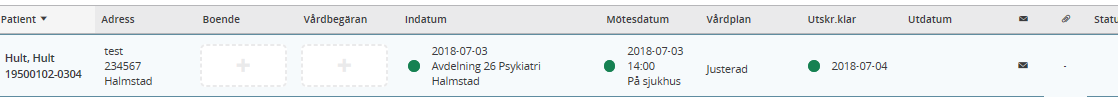 Slutenvården skickar ett meddelande ”Utskrivningsklar Återtagen ”Kvittera meddelandet i inkorgen/Meddelanderutan.På inneliggandelistan visas återtaget utskrivningsklar 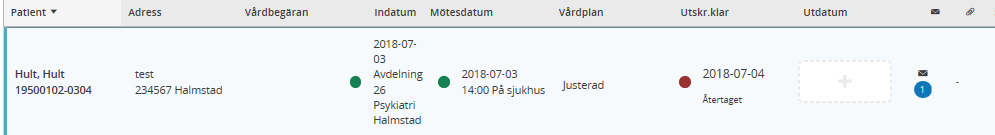 Kvittera utskrivningsmeddelandetMeddelandet kommer i inkorgen/Meddelanderutan för kvittensKvittera meddelande inskrivning öppenvårdMeddelandet kommer i inkorgen/Meddelanderutan för kvittensPatienten är nu inskriven i öppenpsykiatrisk tvångsvård eller öppen rättspsykiatrisk vårdPatienten finns nu överflyttad till ”aktuella patienter enligt ÖPT/ÖRV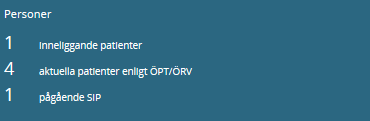 Listan för aktuella patienter ÖPT/ÖRV se nedan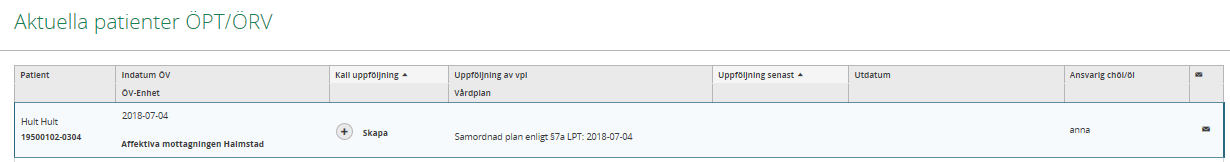 Nu har ÖPT/ÖRV funktionen öppnats.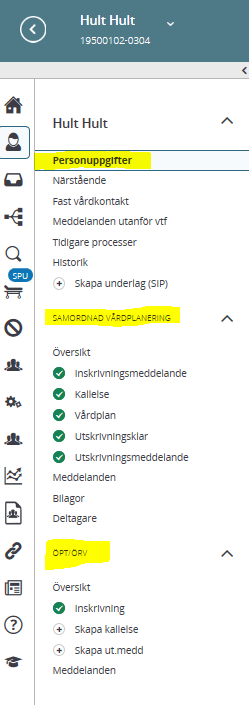 Slutenvården skriver in (lånar in) en ÖPT/ÖRV patient Meddelande om ”Återintagning slutenvård” kommer i inkorgen/meddelande rutan som ett generellt meddelande som ska kvitteras. I meddelandet syns på vilken avdelning patienten är återintagen på.På listan för aktuella patienter ÖPT/ÖRV visas inläggningen med texten:  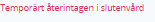 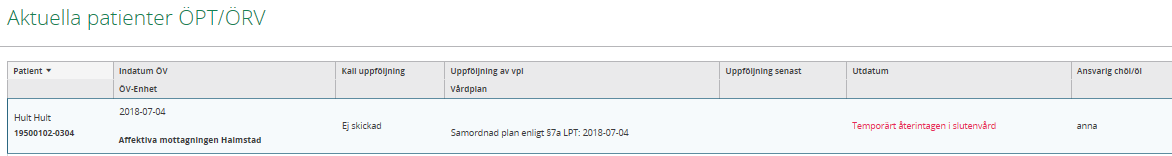 Patienten ska skrivas ut ”lämnas tillbaka” till psykiatrisköppenvårdMeddelande om ”Återgång till öppenvård” kommer i inkorgen/meddelande rutan som ett generellt meddelande som ska kvitteras. Slutenvården avslutar ÖPT/ÖRV flödet för att starta ett nytt Tvångsvårds flödeInskrivningsmeddelande kommer i inkorgen/meddelande rutan som ett generellt meddelande som ska kvitteras. Öppenvården kallar till ”Uppföljning” i ÖPT/ÖRVKlicka på ”Aktuella patienter enligt ÖPT/ÖRV” i blå rutanSök fram patienten klicka på Klicka på 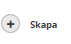 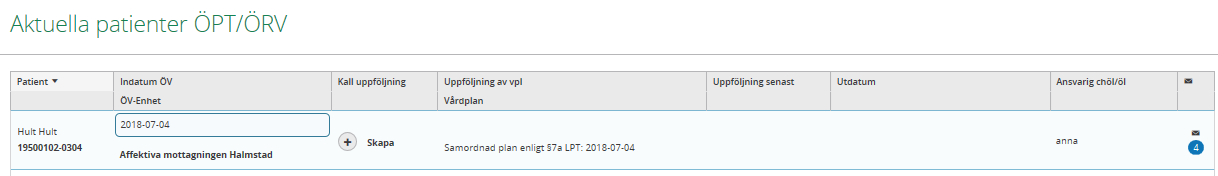 Fyll i ”Kallelse uppföljning”: ange §Mötesdatum och tidMötesplatsVälj mottagare som ska delta på mötetSkickaDokumentation uppföljning ÖPT/ÖRVGå via mötestiden i kalendern eller ”Aktuella patienter enl. ÖPT/ÖRV  Patientens flöde kommer upp - kallelsen visas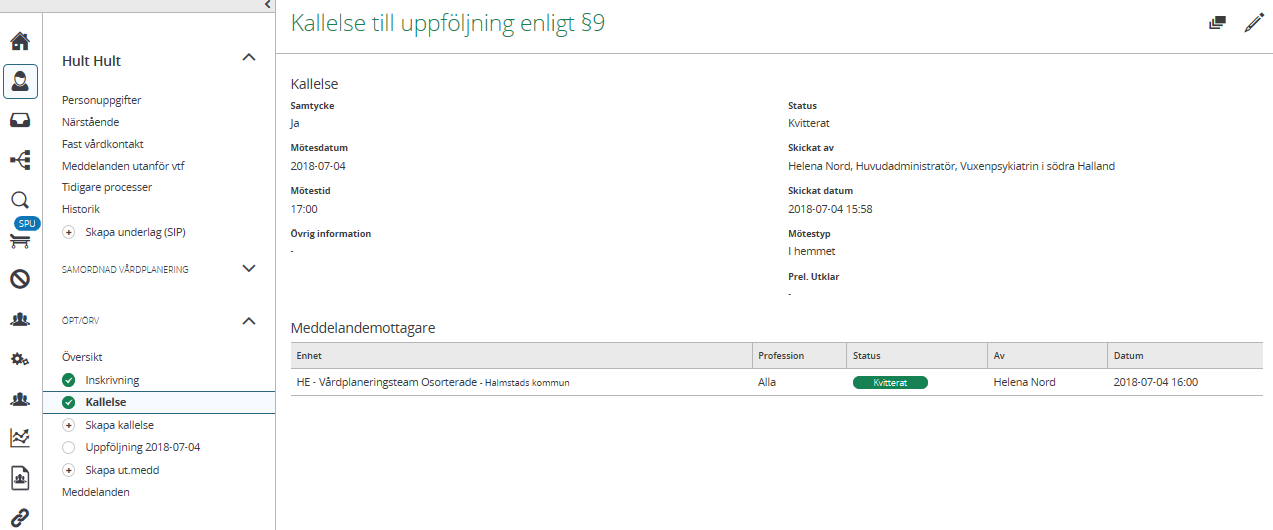 Klicka på ”Uppföljning med aktuellt datum””Uppföljning samordnad plan enl. § kommer upp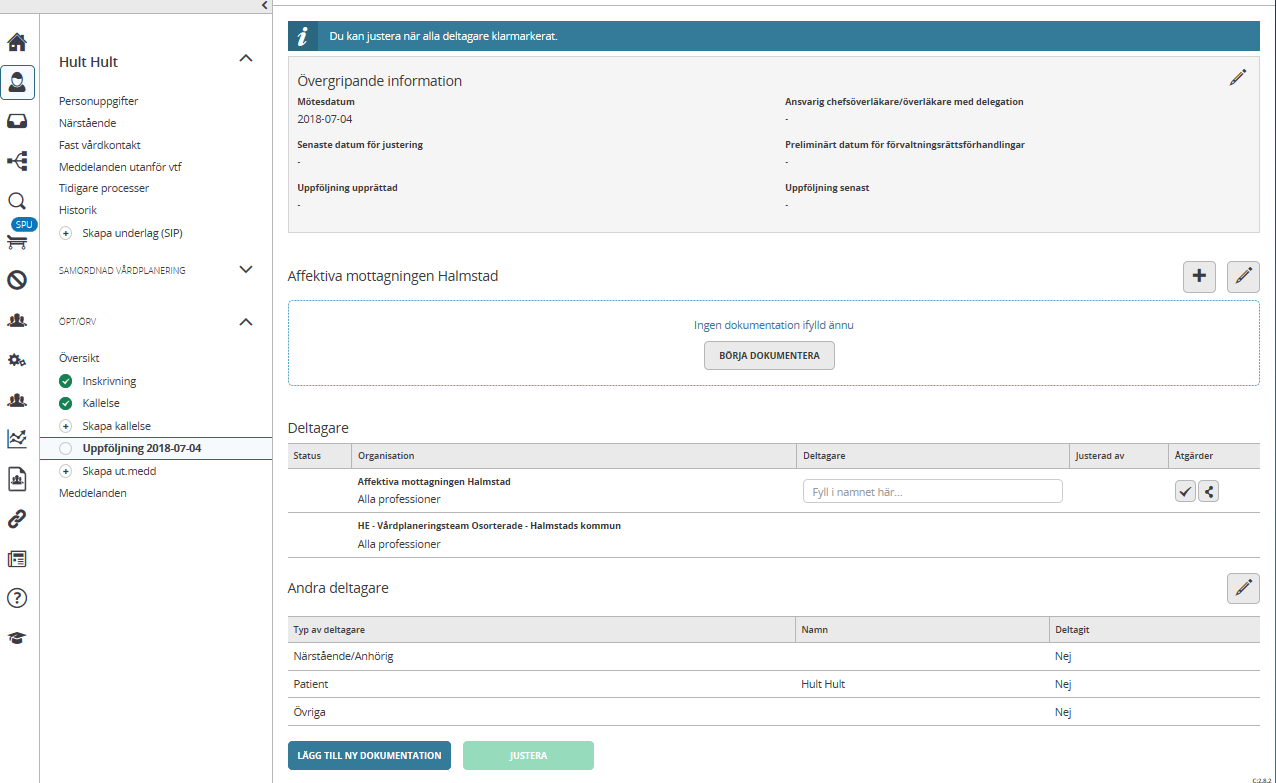 Klicka på den övre pennan för att öppna delen ”Övergripande information”Fyll i rutorna, de som har en röd stjärna är tvingande Nedre delen av sidan: ”Andra deltagare” markera om patient, närstående är med på mötet. För att dokumentera i Uppföljningen klicka på knappen   mitt på sidan. 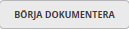 Därefter Spara.När dokumentationen är klar ska du ange ”deltagare” på mötet och klarmarkera och dela ut 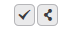 När alla parter klarmarkerat och delat ut ska uppföljningen ”Justeras”.För att kontrollera när uppföljningen kan JusterasGå in på ”Aktuella patienter ÖPT/ÖRV.  Håll musen över aktuell uppföljningI denna ruta ser du status när uppföljningen kan justeras (alla parter ska klarmarkera och dela ut)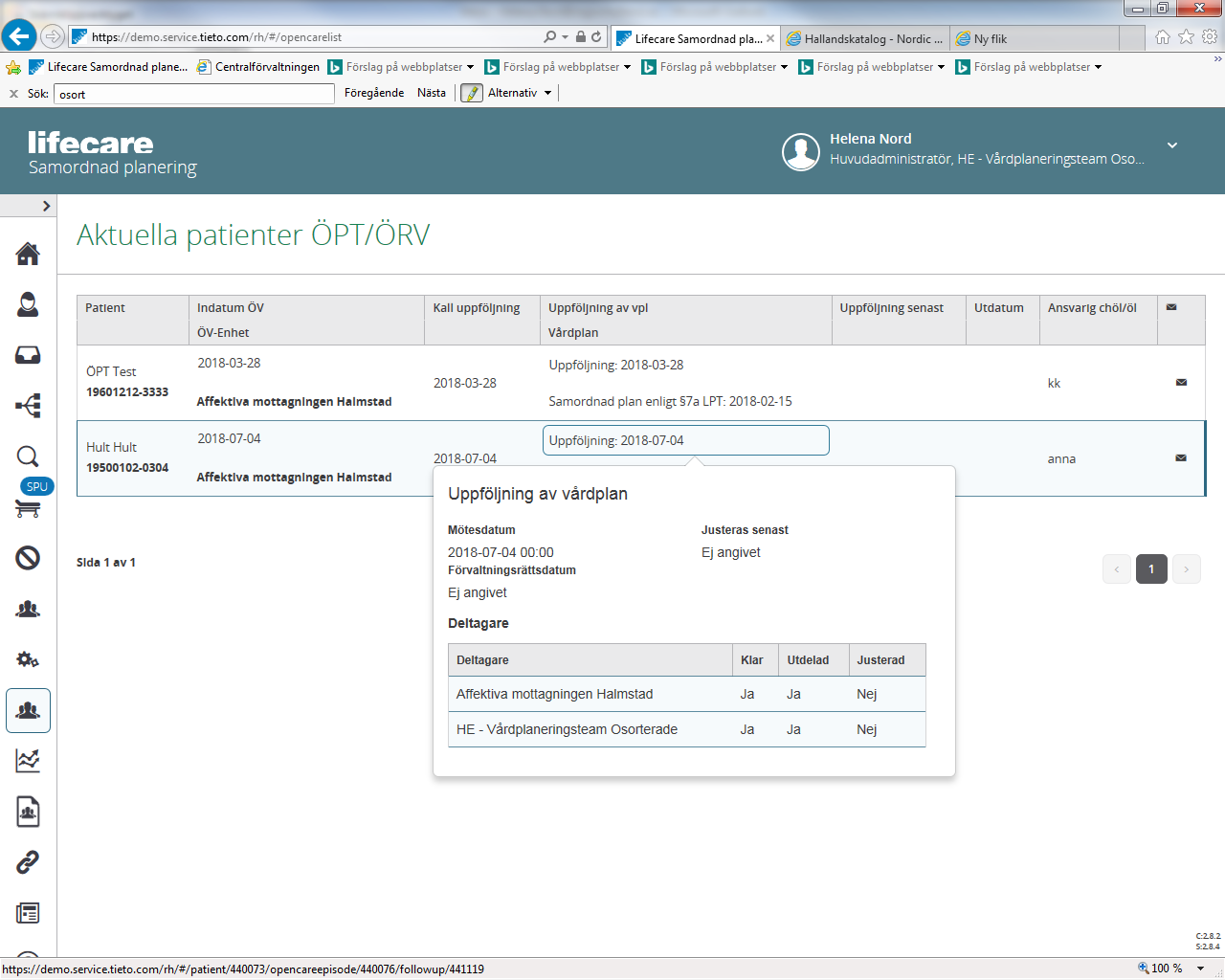 När det är dags att justera vårdplanen klicka på  se bild ovan.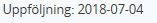 Uppföljning ÖPT/ÖRV kommer upp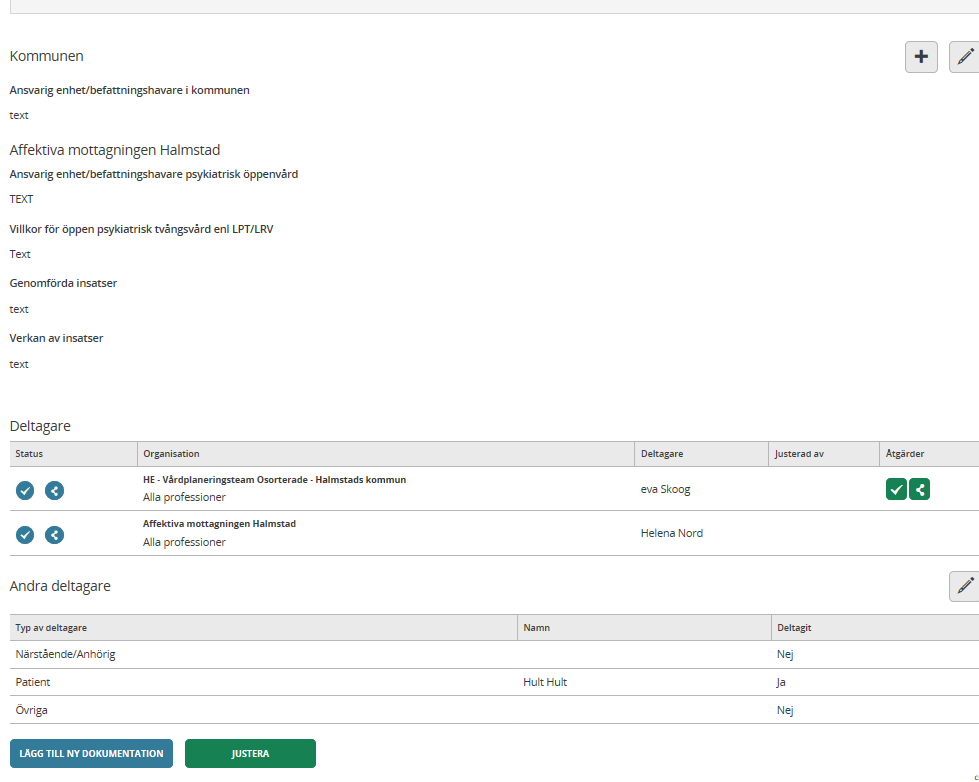 Här läses dokumentationen från alla deltagande parterKlicka på knappen Justera Behov av ändring i uppföljningen efter att den är ”Justerad” måste uppföljningen brytas. På uppföljningen finns knappen . Därefter måste alla parter justera på nytt.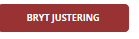 Uppföljningen är klar och ska skrivas ut, använd symbolen på uppföljningen för att skriva ut.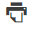 Kalla till en ytterligare uppföljning Sök fram patienten och arbeta från ÖPT/ÖRV flödet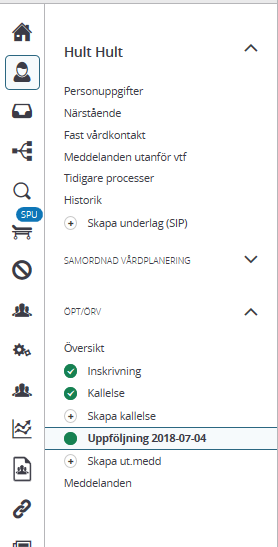 Klicka på ”Skapa kallelse”.Ny ”Uppföljning med aktuellt datum” (2018-07-09) kommer upp och det är här som den nya uppföljningen ska dokumenteras. (Se avsnittet ovan Dokumentation uppföljning ÖPT/ÖRV)Föregående Uppföljning (180704) kan läsas genom att klicka på Uppföljning 2018-07-04. 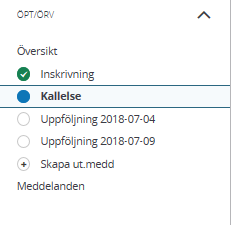 Uppföljningen 2018-07-09 är justerad och klar och ny ”Skapa kallelse ” kommer fram för att användas vid nästa uppföljning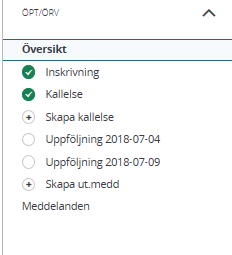 Utskrivning från ÖPT/ÖRVNär patienten ska skrivas ut från ÖPT/ÖRV så avslutas processen i LifecareSök fram patienten och arbeta från ÖPT/ÖRV flödetKlicka på ”Skapa ut medd” = Utskrivning öppenvård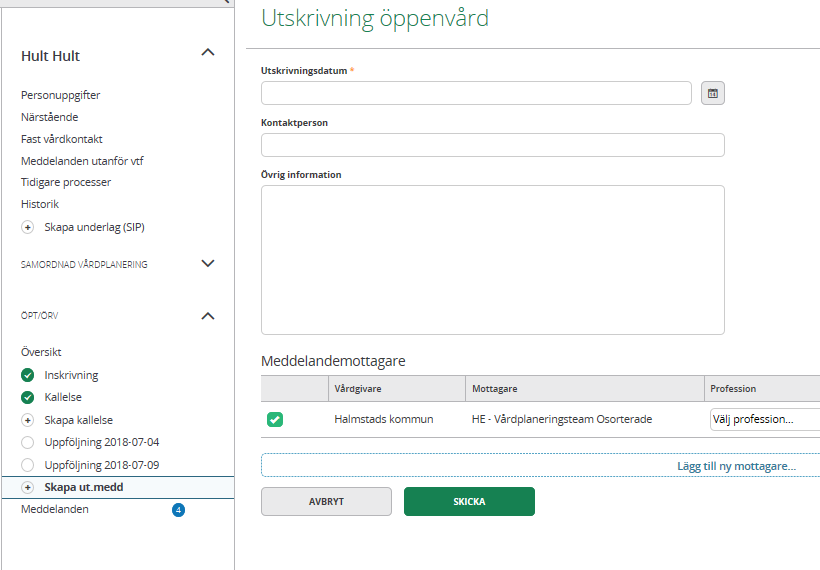 Ange utskrivningsdatumSkickaGamla processer finns i valet Tidigare ProcesserHär finns gamla vårdflöden som avslutats.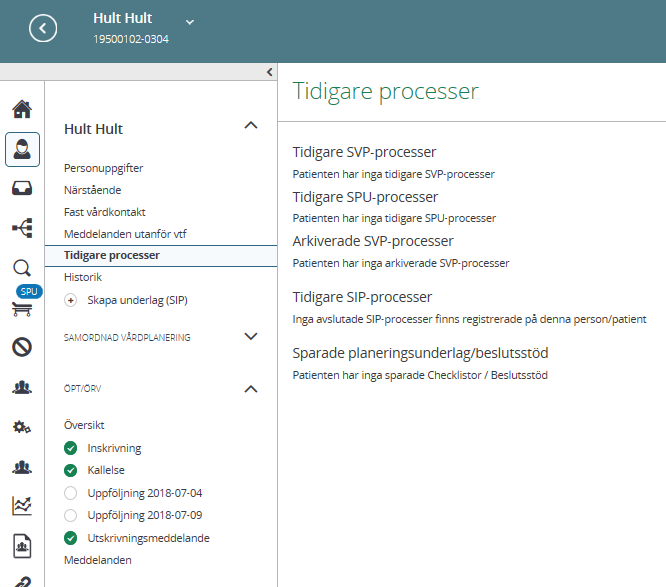 